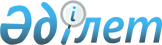 О предоставлении льгот на проезд в городском общественном транспорте (кроме такси) военнослужащим срочной службы внутренних войск и Министерства обороны Республики Казахстан
					
			Утративший силу
			
			
		
					Решение маслихата города Актобе Актюбинской области от 27 октября 2009 года N 201. Зарегистрировано управлением юстиции города Актобе Актюбинской области 18 ноября 2009 года за N 3-1-120. Утратило силу решением маслихата города Актобе Актюбинской области от 27 октября 2012 года № 86      Сноска. Утратило силу решением маслихата города Актобе Актюбинской области от 27.10.2012 № 86.      

В соответствии со статьями 6 и 7 Закона Республики Казахстан от 23 января 2001 года № 148 «О местном государственном управлении и самоуправлении в Республике Казахстан» и статьей 16 Закона Республики Казахстан от 20 января 1993 года № 4000 «О статусе и социальной защите военнослужащих и членов их семей», маслихат города Актобе РЕШИЛ:



      1. Предоставить льготы на проезд в городском общественном транспорте (кроме такси) за счет средств городского бюджета военнослужащим срочной службы внутренних войск и Министерства обороны Республики Казахстан.



      2. Определить источник финансирования бюджетную программу 451-008-100 «Социальная поддержка военнослужащих внутренних войск и срочной службы».



      3. Настоящее решение вводится в действие по истечении десяти календарных дней после дня его первого официального опубликования.        Председатель сессии             Секретарь маслихата

      маслихата города Актобе             города Актобе          М. Ундиргенов                   С. Шинтасова
					© 2012. РГП на ПХВ «Институт законодательства и правовой информации Республики Казахстан» Министерства юстиции Республики Казахстан
				